РЕСПУБЛИКА ДАГЕСТАНСОБРАНИЕ ДЕПУТАТОВ МУНИЦИПАЛЬНОГО РАЙОНА «ДЕРБЕНТСКИЙ РАЙОН»368600, г. Дербент, ул. Гагарина, 23                                                                                                              тел: 4-31-75«31» октября 2018 г.                                                                                                         №18/8РЕШЕНИЕ  О приведение в соответствие с нормами законодательства Решения собрания депутатов МР «Дербентский район» № 12/5 от 26.12.2017 года «Об утверждении муниципальной программы «Формирование современной городской среды в муниципальном районе Дербентский район» на 2018 -  2022годы»».    В целях приведения в соответствие с нормами действующего законодательства, принятого решения Собрания депутатов МР «Дербентский район» №12/5 от 26.12.2017года «Об утверждении муниципальной программы «Формирование современной городской среды в муниципальном районе Дербентский район» на 2018 -2022годы», Собрание депутатов МР «Дербентский район»РЕШИЛО:1.Решение Собрания депутатов МР «Дербентский район» №12/5 от 26.12.2017года «Об утверждении муниципальной программы «Формирование современной городской среды в муниципальном районе Дербентский район» на 2018 -2022годы» - отменить2.Решение Собрания депутатов МР «Дербентский район» №14/6 от 24.04.2018года «О внесении изменений в муниципальную программу «Формирование современной городской среды в муниципальном районе «Дербентский район» на 2018-2022 годы» - отменить3.Рекомендовать администрации Дербентского района утвердить муниципальную программу «Формирование современной городской среды в муниципальном районе Дербентский район» на 2018 -2022годы» в соответствии с требованиями ст.179 Бюджетного кодекса РФ.ПредседательСобрания депутатов МР «Дербентский район»                                                          М.А.Семедов 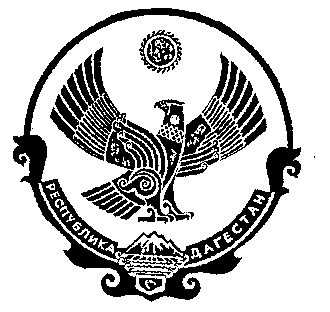 